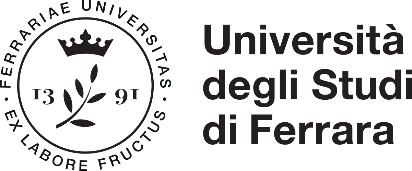 Modulo 3 – TFA sostegno V cicloAutocertificazione per i Candidati in possesso del diploma ITP( Insegnante Tecnico Pratico) coerente con le classi di concorso vigenti
(resa ai sensi del D.P.R. 28 dicembre 2000, n. 445, “Testo unico delle disposizioni legislative e regolamentari in materia di documentazione amministrativa”)Il  sottoscritto/a__________________________________________________________nato/a a __________________________________________ ( ____ ) il ___/____/_____residente in via ___________________________Comune___________ ________(___)domiciliato in (se diverso da residenza) via________________ Comune ________(___)telefono___________________cell._________________e-mail_____________________ codice fiscale: CHIEDE di partecipare alle prove selettive per uno dei seguenti gradi di istruzione (barrare la casella d’interesse):SCUOLA SECONDARIA DI PRIMO GRADOSCUOLA SECONDARIA DI SECONDO GRADOA tal fine DICHIARADi essere in possesso del seguente titolo di accesso alla classe di concorso _____________________  ( nel caso di più classi indicare una sola classe) come previsto dalla Tabella B allegata al D.P.R. n.19 del 14 feb.2016 (aggiornata/integrata dalla Tabella A allegata al D.M. n.259 del 9 maggio 2017):Diploma (denominazione) __________________________________________________________conseguito in data ________________ presso la scuola ___________________________________________________________________ con la votazione di ________________Eventuali ulteriori requisiti di accesso alla classe di concorso ___________________ __________________________________________________________________________________________________________________________________________________________________Data, ________________________Firma_____________________________________